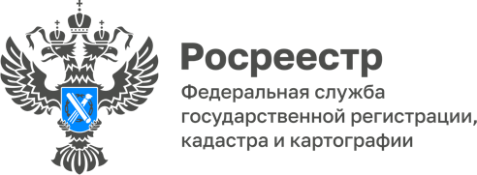 Исправить техническую ошибку в сведениях ЕГРН можно дистанционно через ГосуслугиНа Госуслугах появилась возможность представления в Росреестр заявления на исправление технической ошибки в данных ЕГРН по объектам недвижимости (это опечатка, грамматическая или арифметическая ошибка, допущенная органом регистрации прав при внесении данных в ЕГРН).Подать заявление на исправление технической ошибки об объекте недвижимости через интернет можно было через сайт Росреестра. Но для  этого  требовалась усиленная квалифицированная электронная подпись (УКЭП). Теперь для исправления ошибки через Госуслуги гражданину необходимо  авторизоваться на портале Госуслуг и иметь смартфон с установленным приложением «Госключ».  Далее необходимо:- выбрать услугу «Исправление ошибок в ЕГРН»;- указать, в каких сведениях Вы хотите исправить техническую ошибку (о праве, в описании объекта и др.);- проверить свои личные данные (паспорт, телефон, адрес) и подтвердить ИНН;- выбрать объект недвижимости или указать его кадастровый номер, если данные не появились автоматически;- указать, какие сведения нужно исправить;- подписать заявление с помощью мобильного приложения «Госключ». Ссылка на него появится при заполнении заявления.Для получения сертификата УКЭП в приложении «Госключ», нужны:- подтвержденная учетная запись на Госуслугах;- смартфон с NFC-модулем;- биометрический загранпаспорт нового поколения, содержащий чип с персональной информацией, позволяющей идентифицировать гражданина.Татьяна Голдобина, руководитель Управления Росреестра по Красноярскому краю: «Реализация на портале Госуслуг возможности исправления технической ошибки в сведениях Единого государственного реестра недвижимости является результатом поставленной Росреестром задачи в рамках реализации Национальной системы пространственных данных. Причем вся процедуру исправления ошибки  происходит в режиме онлайн».Директор Кадастровой палаты по Красноярскому краю Юрий Трепачев: «Наличие технической ошибки может послужить причиной отказа в совершении той или иной сделки с объектом недвижимости, а также неверно определенной базы для расчета налога и другим негативным последствиям. Возможность оперативно подать заявление на исправление технической ошибки на портале Госуслуг позволит избежать перечисленных проблем».Наталья Черных, Руководитель Красноярского подразделения А СРО «Кадастровые инженеры»: «Подписать заявление на исправление технической ошибки теперь можно в мобильном приложении «Госключ», то есть не требуется усиленная квалифицированная электронная подпись, которую можно получить только на   платной основе».